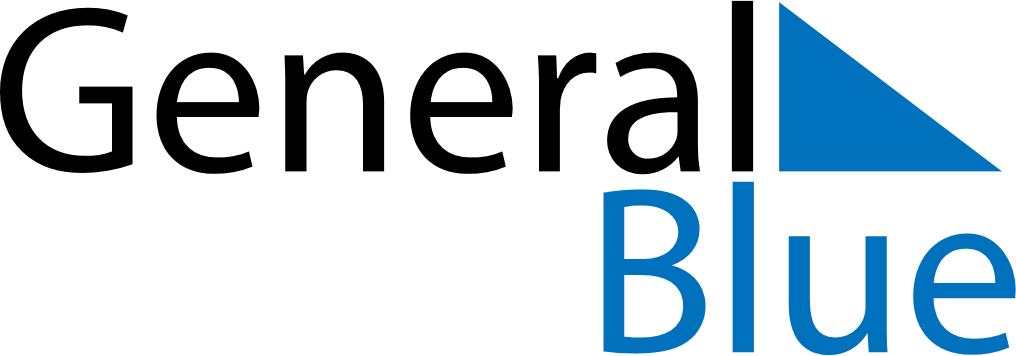 February 2027February 2027February 2027February 2027February 2027February 2027South KoreaSouth KoreaSouth KoreaSouth KoreaSouth KoreaSouth KoreaMondayTuesdayWednesdayThursdayFridaySaturdaySunday1234567Korean New Year8910111213141516171819202122232425262728NOTES